Novigrad, 29. rujna 2016. 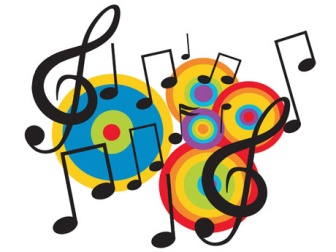 Projektni dan – 1. 10. - radna subotaDragi učenici, roditelji i učiteljiU subotu, 1. listopada 2016. godine upriličit ćemo svečano otvaranje novoobnovljene školske zgrade. Taj smo dan zamislili kao projektni dan, a učenici će zajedno sa svojim učiteljima u razredima i na hodnicima škole prezentirati svoj rad. Za sve učenike dolazak je predviđen oko 8, 50 sati, a učitelji u školu dolaze u 8, 30 sati. Projektni dan će trajati od 9 – 11 sati za učenike, a svi su roditelji dobrodošli posjetiti školu i prošetati te pogledati radionice i prezentacije učenika u vremenu od 10 – 11 sati. Svi učenici dobit će sokić i merendinu. Za učenike putnike, autobus vozi prema voznom redu koji je objavljen na web stranici škole. Povratak autobusa planiran je u 11, 05 sati. Zahvaljujem se svima na uloženom trudu i vremenu.Ravnateljica Škole: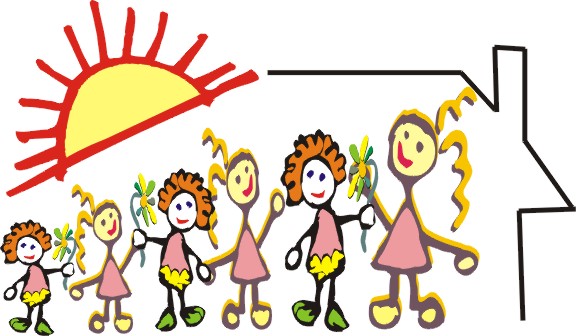 Davorka Parmač, prof. 